Annex 3 to the Call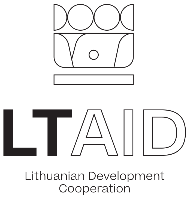 CONFIRMATION OF THE PROJECT APPLICANT[To be filled in on the letterhead of the institution or organisation, if submitted by Lithuanian and foreign legal entities, other organisations, their subdivisions]     ___ ___ 20__*I, <name, surname>, submitting <name of the project applicant> project application “<Project application title>” (hereinafter referred to as the “Project Application”) under the Call for Applications to receive funding of the of the Fund for the Development Cooperation and Humanitarian Aid, announced by the Fund for the Development Cooperation and Humanitarian Aid, confirm that:there will be no double funding when implementing the Project, and the co-financing of the Project does not conflict with the terms of the contracts of other projects being implemented in parallel (in the case of a co-financed project); the information provided in the Project Application and its annexes is correct and there is no conflict of interest; the applicant has fulfilled its tax obligations in accordance with the statutory provisions, is not in bankruptcy or liquidation proceedings and/or is not subject to seizure of assets and recovery could not be directed against the Development Cooperation and Humanitarian Aid funding for the project.L.S. * Date and signature column is not applicable if the document is signed with a qualified electronic signatureName, surname and title of the project applicant (in the case of Lithuanian and foreign legal entities, other organisations, their subdivisions). In the case of an application submitted by a natural person, only the name and surname are indicated)Signature*